.Intro – 8 countsTag 1 (4 counts) after Wall 4 (12:00), Wall 6 (6:00), Wall 11 (3:00) & Wall 13 (9:00)Tag 2 (8 counts) after Wall 9 (3:00)Cross RF, LF Side Point, Cross LF 2x, RF Side PointForward Turn ½ Left, Forward Shuffle, RF Behind Side Cross, RF Side TouchSide Step RF, ½ Turn Paddle LeftCross RF, LF Side Point, Cross LF, RF Side Point, Jazz Box Turn ¼ RightTAG 1 (4 counts)V StepsTAG 2 (8 counts)V Steps, RF Rocking ChairHave Fun and EnjoyContact: riky.linedance@gmail.comAi Ni Yi Wan Nien Remix (爱你一万年)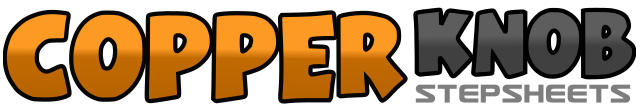 .......Count:32Wall:4Level:Beginner.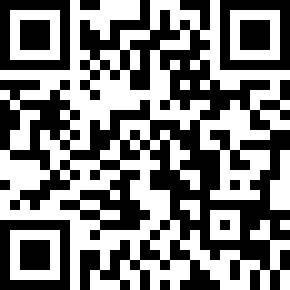 Choreographer:Swany (INA) & Lim Riky (INA) - August 2020Swany (INA) & Lim Riky (INA) - August 2020Swany (INA) & Lim Riky (INA) - August 2020Swany (INA) & Lim Riky (INA) - August 2020Swany (INA) & Lim Riky (INA) - August 2020.Music:Ai Ni Yi Wan Nien (爱你一万年) (REMIX 2K19)Ai Ni Yi Wan Nien (爱你一万年) (REMIX 2K19)Ai Ni Yi Wan Nien (爱你一万年) (REMIX 2K19)Ai Ni Yi Wan Nien (爱你一万年) (REMIX 2K19)Ai Ni Yi Wan Nien (爱你一万年) (REMIX 2K19)........1 - 2Cross RF over LF, Step LF to side RF.3 - 4Cross RF behind LF, Step LF Side point.5 - 6Cross LF over RF, Step RF to side LF.7 - 8Cross LF over RF, Step RF Side point.1 - 2Step RF forward, Step LF ½ turn.3&4Step RF forward, Step LF behind RF, Step RF forward.5 - 6Step LF to left side, Cross RF behind LF.7 - 8Step LF to left side, Step RF touch side.1 - 2Step RF to the right, Step LF to RF side.3 - 4Step RF to the right, Step LF to RF side.5 - 6Step RF forward, Step LF ¼ turn left.7 - 8Step RF forward, Step LF ¼ turn left.1 - 2Cross RF over LF, Step LF to left side point.3 - 4Cross LF over RF, Step RF to right side point.5 - 6Step RF over LF, Step LF back.7 - 8Step RF turn ¼ to right side, Step LF forward.1 - 2Step Right diagonal forward (Out), Step Left diagonal forward (Out).3 - 4Step Right to the center (In), Step Left beside Right (In).1 - 2Step Right diagonal forward (Out), Step Left diagonal forward (Out).3 - 4Step Right to the center (In), Step Left beside Right (In).5 - 8Forward RF, Recover on LF, Back Rock RF, Recover on LF.